Európsky finančný stabilizačný nástroj (European Financial Stability Facility- EFSF)EFSF vznikol ako dočasný mechanizmus na poskytovanie finančnej pomoci pre zadlžené krajiny eurozóny, ktoré mohli svojou ekonomickou situáciou ohroziť stabilitu jednotnej európskej meny. Po dobu troch rokov poskytol finančnú pomoc trom krajinám eurozóny, ktoré sa ocitli v ťažkostiach v dôsledku finančnej krízy. 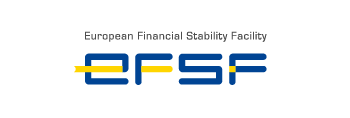 Základné údajeZákladné údajeVznik7. 6. 2010Ukončenie aktívnej činnosti30. 6. 2013SídloLuxemburgPrávna formaakciová spoločnosťČlenstvokrajiny eurozóny(okrem Lotyšska a Litvy, ktoré vstúpili do eurozóny po ukončení aktívnej činnosti EFSF)Ručiteľské prísľuby779 mld. EURÚverová kapacita440 mld. EURPoskytnutá pomoc174,6 mld. EUR